Pre-Teen/Little Miss Wardrobe List:Evening Wear: Long, floor length, age-appropriate dress    *NO dresses with long trainsExamples: (Amazon has GREAT, AFFORDABLE dresses. All dresses below are from Amazon!)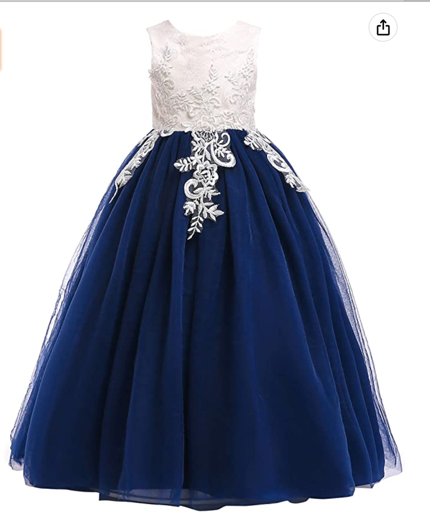 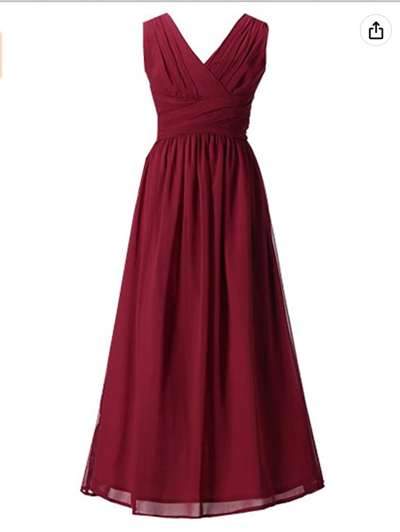 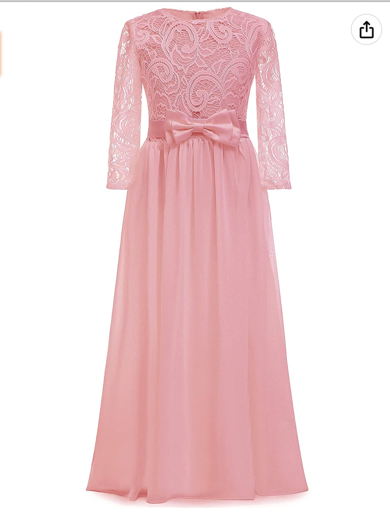 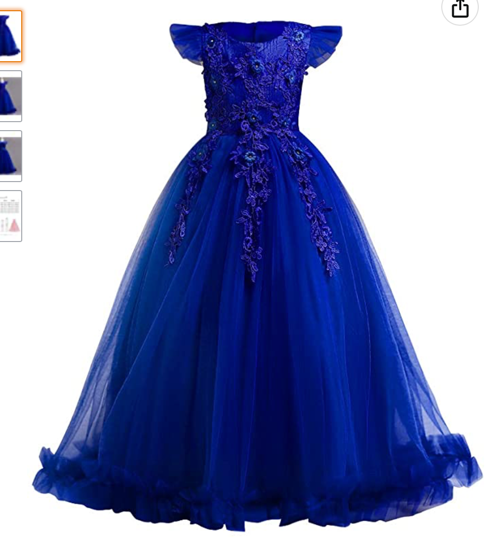 Interview: age-appropriate solid colored dress or Jumpsuit     *Contestant will wear the SAME outfit for both the personal and onstage interview portions of competition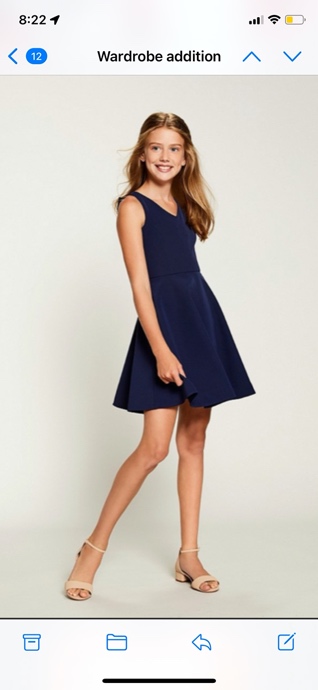 Examples: 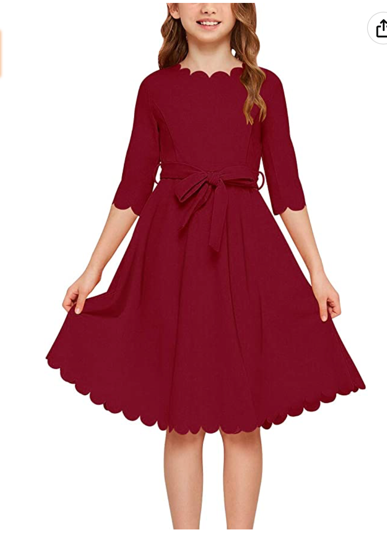 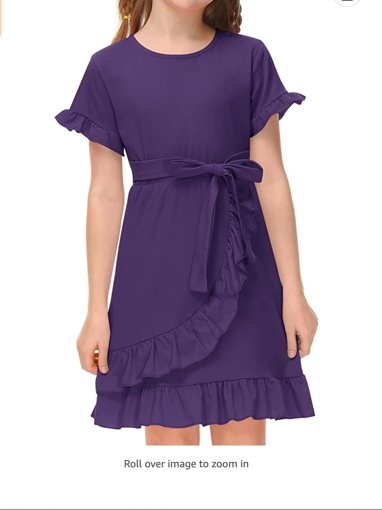 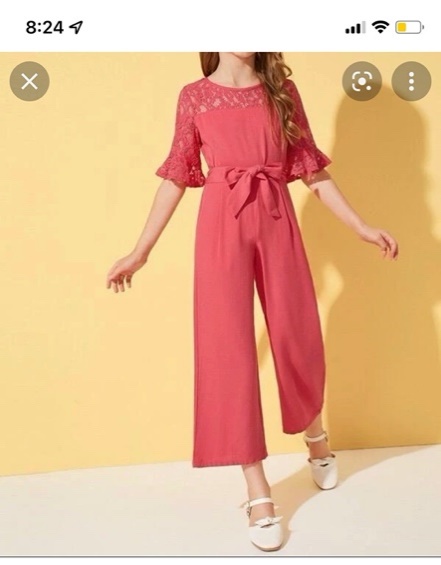 Opening/Closing Number: age-appropriate short, white dress. Flower girl dresses from weddings are great!  *Keep in mind age-appropriate length when purchasing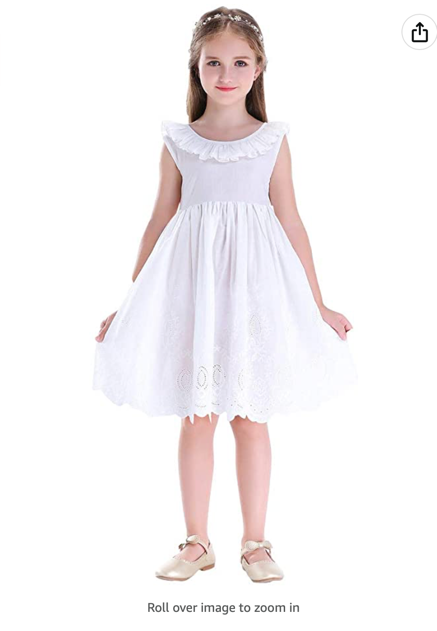 Examples: (Amazon has GREAT, AFFORDABLE options! All dresses below are on Amazon)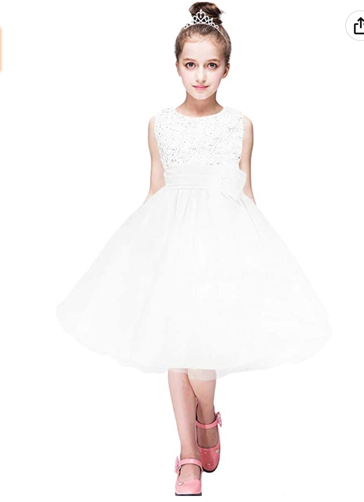 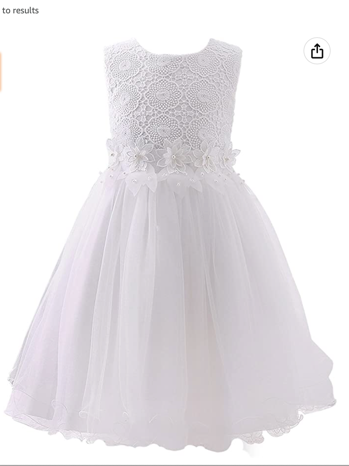 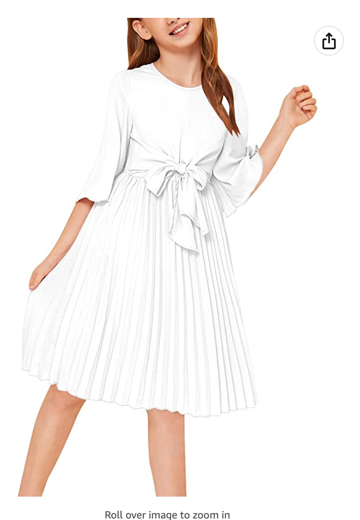 Active Wear: fitness style outfit- leggings, tanks, skorts, crops, capri leggingsExamples: (Amazon has GREAT, AFFORDABLE options! Below are ALL from Amazon!)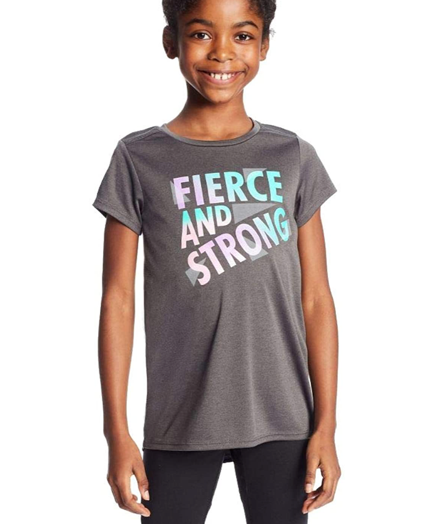 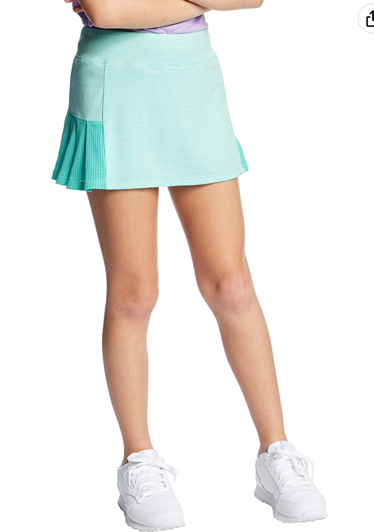 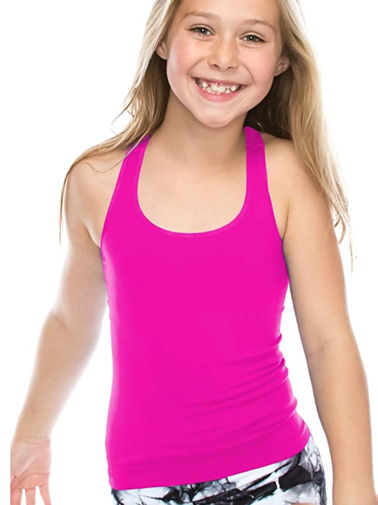 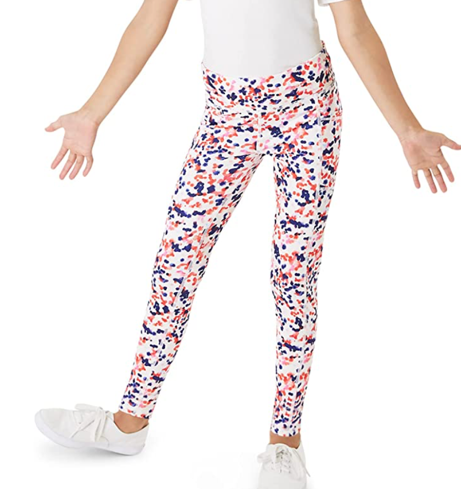 Shoes:Active Wear: any color Tennis Shoe. P.E. shoes work GREAT!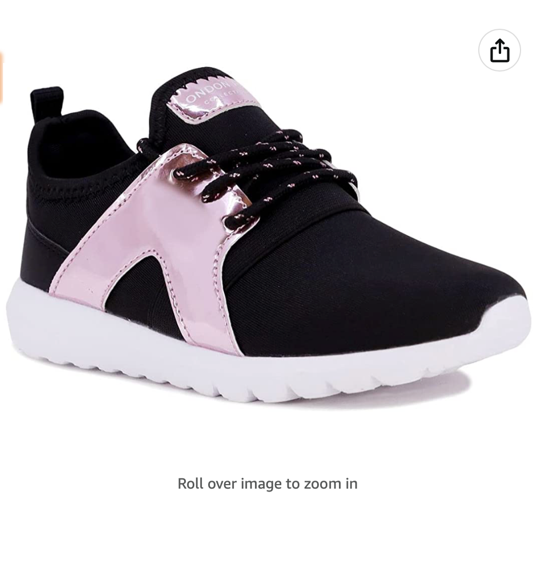 Examples: (Amazon has GREAT, AFFORDABLE options! Below are ALL from Amazon!)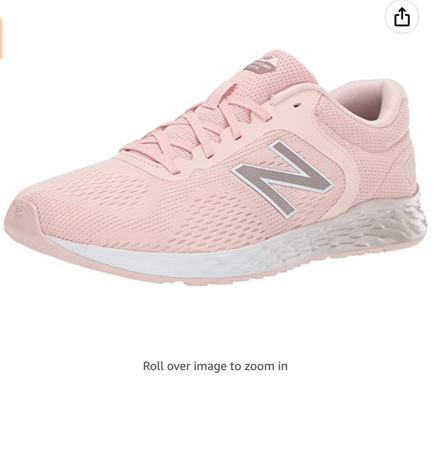 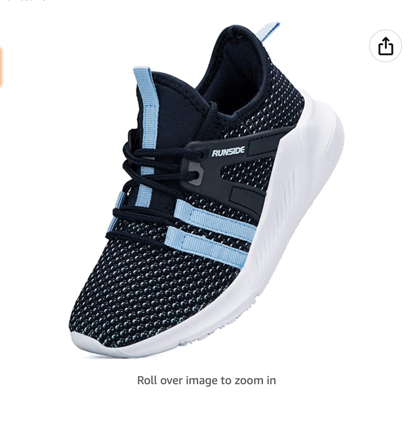 Every other area of competition: SHORT dress heel. *NO GREATER than 1.5 inches 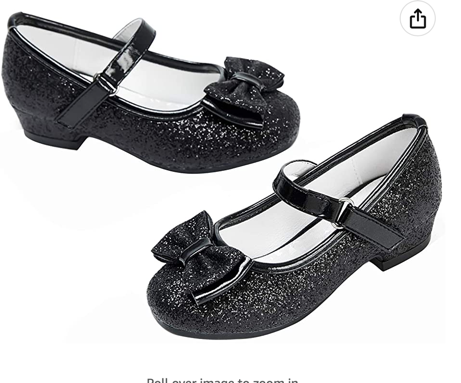 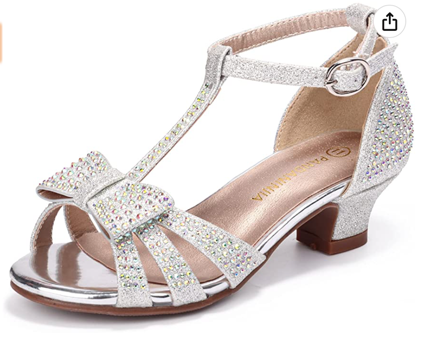 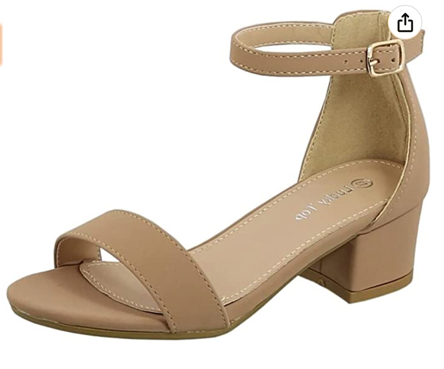 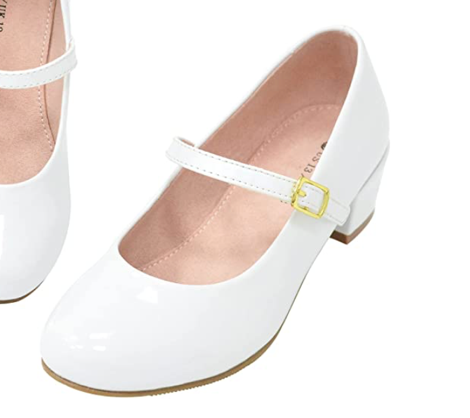 Examples: (Amazon has GREAT, AFFORDABLE options! Below are ALL from Amazon!)